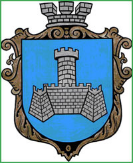 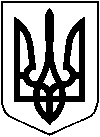 УКРАЇНАХМІЛЬНИЦЬКА МІСЬКА РАДАВінницької областіВиконавчий  комітетР І Ш Е Н Н Явід  “___”  __________________ 2018 року				                   №____Про продовження терміну дії дозволу ПП «Земля і право»на розміщення зовнішньої рекламипо проспекту Свободи в м. Хмільнику.    Розглянувши заяву ТОВ «Земля і право» від 10.07.2018 р. №8967  про продовження терміну дії дозволу №15/288 від 28 вересня 2015 р. на розміщення об’єкта зовнішньої реклами у м. Хмільнику, відповідно до Правил розміщення зовнішньої реклами у м. Хмільнику, затверджених рішенням виконкому Хмільницької міської ради від 15.12.2016 р. №527 та ст. 16 Закону України "Про рекламу", керуючись ст. ст. 30, 59 Закону України “Про місцеве самоврядування в Україні", виконком Хмільницької міської радиВ И Р І Ш И В :1. Продовжити ПП «Земля і право» (м. Хмільник, вул. Котляревського, 84) термін дії дозволу на розміщення об’єкта зовнішньої реклами – рекламного щита-лайтбокса розміром 1,0х2,0 м. на зеленій зоні по проспекту Свободи у м. Хмільнику.               2. Визначити термін дії дозволу на розміщення об'єкта зовнішньої реклами до 01.09.2023 року.               3. Директору ПП «Земля і право», Бучинській Н.М:3.1. укласти договір про надання в користування місця, яке перебуває у комунальній власності, для розташування спеціальних конструкцій з виконавчим комітетом Хмільницької міської ради у термін, визначений Правилами розміщення зовнішньої реклами у м. Хмільник.3.2. утримувати визначене місце, що знаходиться в комунальній власності міста,  згідно Правил благоустрою території міста Хмільника та містобудівних вимог і санітарних норм та правил; 3.3. здійснювати оплату за тимчасове користування місцем, яке перебуває у комунальній власності, для розміщення рекламних засобів до міського бюджету в  терміни, визначені у договорі.4. Зобов’язати  управління містобудування та архітектури міської ради укласти із ПП «Земля і право» договір про надання в користування місця, яке перебуває у комунальній власності, для розташування спеціальних конструкцій.                 5. Контроль за виконанням цього рішення покласти на заступника міського голови з питань діяльності виконавчих органів міської ради Загіку В.М.Міський голова						С.Б. РедчикЛист-погодження до рішення виконавчого комітету Хмільницької міської радиПро надання ПП «Земля і право» дозволу на розміщення зовнішньої рекламина зеленій зоні по проспекту Свободи у м. Хмільнику.Виконавець:Головний спеціаліст  управління містобудування та архітектури  міської радиСкоропаденко М.Г. _________________________Погоджено:Заступник міського головиз питань діяльності виконавчих органів міської радиВ.М. Загіка                                            ___________________Керуючий справами виконкому міської радиМаташ С.П.                                              ____________________                      Начальник  управління містобудування та архітектури міської ради Головний архітектор містаЗагниборода М.М. 			                 ___________________Начальник юридичного відділуХмільницької міської радиБуликова Н.А.                                              ___________________